Контрольные вопросы14. Устройство перегородок холодильников, разделяющих, камеры, с одинаковыми и разными температурами. Указать методы крепления теплоизоляции к перегородкам. Водорегулирующий вентиль, его назначение, конструкция и принцип действия.Задача 2Таблица 2Задача 3Таблица 2Примечания.1. BO - воздухоохладители;    БАТ - оребренные секционные батареи; 2. Время холодильной обработки молока принять равным 4 часам.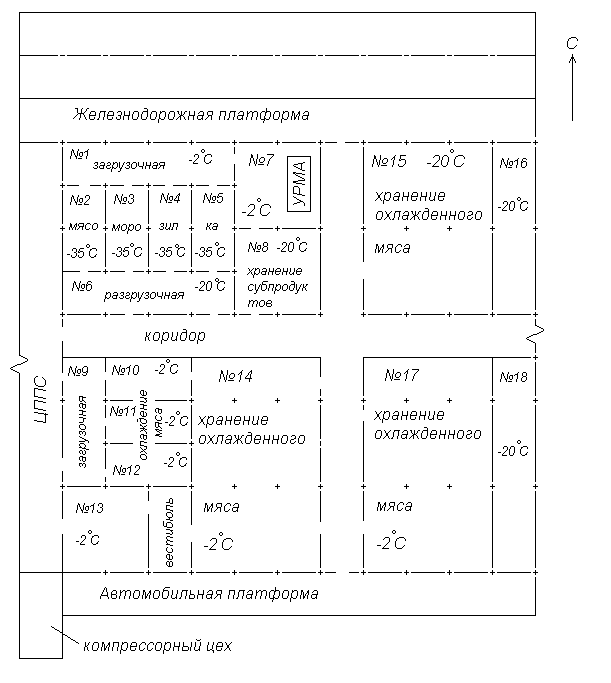 Планировка холодильника при мясокомбинатеРис 2.НомервариантаГородстроительства.Номер рис.Номер камерыНаименование камерыТемпература в камере. °СОсновная часть строительной конструкции стены, перегородки.Изоляционный материалИзоляционный материалНомервариантаГородстроительства.Номер рис.Номер камерыНаименование камерыТемпература в камере. °СОсновная часть строительной конструкции стены, перегородки.стен, перегородок, потолкапола14, 39,64, 89Оренбург24замораживание-35сборные панелирипоргравий керамзитовый.НомервариантаНом.рис.Номер камерПродуктТемпература продуктаТемпература продуктаСуточное поступление%Норма загрузкиНорма загрузкиПриборы охлажденияНомервариантаНом.рис.Номер камерПродуктпоступлениявыходаСуточное поступление%т/м2т/мэПриборы охлаждения14, 39, 64, 89215, 4говядина+39- 8-18-2010060,25------0,35ВОБАТ